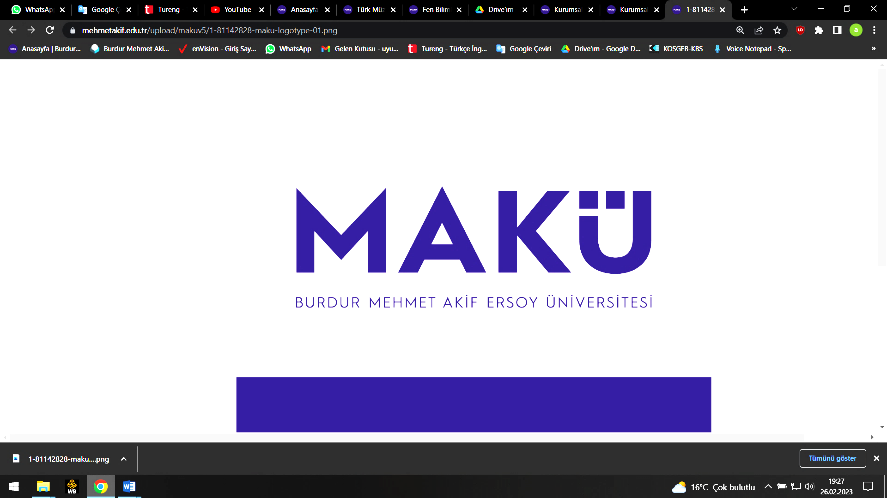 T.C.BURDUR MEHMET AKİF ERSOY ÜNİVERSİTESİEĞİTİM BİLİMLERİ ENSTİTÜSÜBİRİM KALİTE KOMİSYONU ÜYELERİ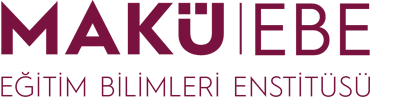 NoÜnvanıAdı/SoyadıGöreviBirim Kalite Komisyonundaki Görevi1Dr. Öğretim ÜyesiHalil ÖNALEnstitü Müdür YardımcısıBaşkan2Enstitü Sekreteri V.Erhan DEMİRCİEnstitü SekreteriÜye3Doç. Dr.M. Can ÇİFTÇİBAŞIEğitim Fakültesi Öğretim ÜyesiÜye4Doktora ÖğrencisiNuman BADEMLİMatematik ve Fen Bilimleri Eğitimi ABD, Fen Bilgisi Eğitimi Doktora Programı öğrencisiÜye5Doktora ÖğrencisiBerkay GÖKTemel Eğitim ABDOkul Öncesi Eğitimi Doktora Programı ÖğrencisiÜye